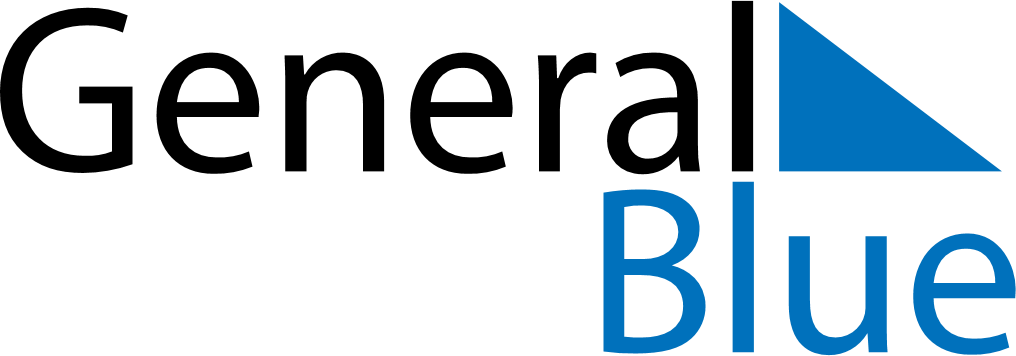 Weekly CalendarSeptember 9, 2019 - September 15, 2019Weekly CalendarSeptember 9, 2019 - September 15, 2019Weekly CalendarSeptember 9, 2019 - September 15, 2019Weekly CalendarSeptember 9, 2019 - September 15, 2019Weekly CalendarSeptember 9, 2019 - September 15, 2019Weekly CalendarSeptember 9, 2019 - September 15, 2019MONDAYSep 09TUESDAYSep 10WEDNESDAYSep 11THURSDAYSep 12FRIDAYSep 13SATURDAYSep 14SUNDAYSep 15